53.  VIHDIN HIIHDOTVihdin Nummelassa  sunnuntaina 22.01.2017kilpailun numero 098 perinteinen          KILPAILUTOIMIKUNTA	kilpailun johtaja		Tero Nevala	järjestelytoimikunta		Irma Palo	latumestari			Simo Havukorpi	ajanotto			Mikko Sakala, Aarne Kontunen	kilpailutoimisto		Satu RaussiTUOMARINEUVOSTO	Eerik Karvinen		 	TD			Jari Nieminen			TD-assistentti			Tero Nevala			kilpailun johtaja	Vihdin Viesti	Simo Havukorpi		latumestari		Vihdin Viesti	Satu Raussi			sihteeri		Vihdin ViestiTuomarineuvosto kokoontuu  klo 10.00  huoltorakennuksessa.SÄÄNNÖTKilpailussa noudatetaan FIS:n ja SHL:n sääntöjä ja järjestäjien antamia ohjeita.Protestiaika on 15 minuuttia.LÄHDÖT	Ensimmäiset lähdöt klo 11.00.SARJAT JA MATKAT	M 	10 km p 		N 	5 km p 		M20 	10 km p		N20	5 km p		M18	10 km p		N18 	5 km p		M16	8 km p		N16 	5 km p		M14	5 km p		N14 	3 km p		M12	3 km p		N12	3 km p		M10	2 km p		N10 	2 km p		M35	10 km p		N35 	5 km p		M45	5 km p		N45	5 km p		M55	5 km p		M65	5 km p		HIIHTOTAPA  	PERINTEINEN !!HIIHTOMATKAT	2   km	 1* 2 km	3   km	 1*2,5 km	5   km	 2*2,5 km	8   km 	 3*2,5 km	10 km 	 4*2,5 km	Latukartat ovat nähtävissä ilmoitustaululla.	Jokainen vastaa itse hiihtämästään matkasta.KILPAILUKESKUS	Kilpailukeskus sijaitsee Nummelan keskustan läheisyydessä Hiidenvedentien varrella.	Opastus kilpailukeskukseen on Hyvinkää-Hanko tieltä ( VT 25 )  Hiidenvedentien risteyksestä.	Huomio. Vanhemmissa kartoissa Hiidenvedentien nimi on Vesikansantie.PYSÄKÖINTIKilpailijoiden ja katsojien pysäköinti tapahtuu Nummelanharjun koulukeskuksen paikoitusalueella( Hiidenvedentie 3 , Nummela ).PYSÄKÖINTI HIIDENVEDENTIEN VARTEEN KIELLETTY SAKON UHALLA.HUOLTOMiesten ja naisten pukeutuminen ja peseytymistilat ovat Hiidenvedentien toisella puolella olevassa Nummelanharjun koulukeskuksessa. Käynti tapahtuu jalkapalokentän puolelta.WC:t ovat kilpailukeskuksessa ja peseytymistiloissa.Suksien voitelu tapahtuu ulkona.SUKSIEN TESTAUS JA VERRYTTELYSuksien testaus tapahtuu kisaladulla ennen kilpailujen alkamista. Testaaminen ei ole sallittua klo 11.00 jälkeen. Latuun tutustuminen ja veryttely tapahtuu kisaladulla. Ladulla olosta ei saa aiheutua häiriötä Kilpaa hiihtäville! Järjestysmiehien ohjeita tulee noudattaa!!! SAUVOJEN PITUUDETJärjestäjät ovat varautuneet säännön ICR 343.8.1 vaatimaan perinteisen hiihtotavan sauvojen pituuden tarkastukseen, jos tarvetta ilmenee. Tämä koskee sarjoja 18, 20 ja yleinenKILPAILUNUMEROTKilpailunumerot saa noutaa kilpailutoimistosta. Tarkista oma kilpailunumerosi lähtöluettelosta. Numerot eivät ole seurapusseissa	Numerot luovutetaan kilpailun jälkeen maalipaikalla.	Kadonneesta numerosta veloitetaan € 50,- .KILPAILUOHJEET JA LÄHTÖLUETTELOT	Kilpailuohjeet ja lähtöluettelot ovat nähtävillä huoltorakennuksessa ja ulkona	kilpailukeskusalueella.PALKINNOT	Palkinnot jaetaan kilpailukeskuksessa kilpailun jälkeen. Palkittavien määrä on nähtävillä	kilpailukeskuksen tulostaululla.	Palkintojenjakoajat vahvistetaan kuulutuksella.KISARAVINTOLA	Kisaravintola sijaitsee sisällä huoltorakennuksessa. Lisäksi kilpailukeskuksessa on myytävänä	makkaraa.ENSIAPU	Ensiapupiste on kilpailukeskuksen huoltorakennuksessa.	Jokainen kilpailee omalla vastuullaan.TULOKSETTulokset on nähtävillä ulkona kilpailukeskuksen tulostaululla.Tulokset on myös nähtävillä Vihdin Viestin kotisivuilla   www.vihdinviesti.sporttisaitti.comja www.nummelantarmo.fi. Myös kisakuvia tulee kotisivuille.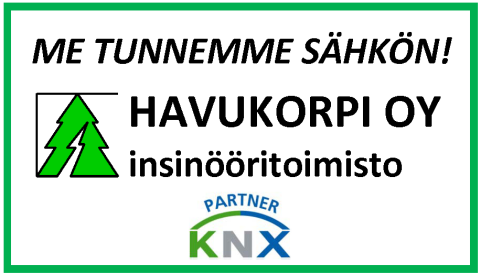 HIIHTOTAPA   PERINTEINENREHTIÄ KILPAILUMIELTÄ !!Vihdin Viesti  ry.